Hajaasustuse programmi 2022 toetuse saajad: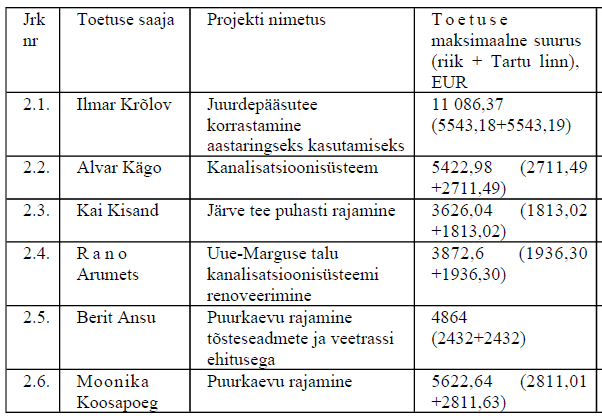 